Leoni achieves highest total shareholder returnAward nomination for increased value performance by PwCNuremberg, 21 June 2012 – Leoni AG has achieved the highest increase in shareholder value of all stock market listed companies in the European automotive supplier industry. Thus, the auditing company PricewaterhouseCoopers (PwC) presented the 2012 European Automotive Shareholder Value Award to the leading provider of cables and cable systems to the automotive sector and other industries.“We are delighted that our shareholders are profiting from the company’s earnings-oriented expansion”, commented Dr. Klaus Probst, Chairman and CEO of Leoni AG, on the occasion of the award ceremony on Thursday in Monte Carlo. Following the calculations of PwC, the cable specialist has posted the highest value increase for its shareholders in comparison to all other stock-market listed suppliers over the past one-year period from April 2011 through March 2012. Besides the share price performance, which shows a plus of about 28.5 percent for Leoni, the evaluation takes into account the development of dividends, share buy-backs and new share issues. Over the past year, the total shareholder return for Leoni AG grew to 30.94 percent, while the average of all companies accounted for 4.51 per cent. This performance is measured by the Automotive Shareholder Value Index, which looks at the value of EUR 100 invested in a particular stock over the relevant period and compares shareholder returns for the same period.(1,514 printed characters incl empty spaces) Related illustration material can be downloaded from www.media.leoni.com next to this releaseAbout the Leoni GroupLeoni is a global supplier of wires, optical fibers, cables and cable systems as well as related services for the automotive sector and further industries. Leoni develops and produces technically sophisticated products from single-core automotive cables through to complete wiring systems. Leoni’s product range also comprises wires and strands, standardised cables, special cables and cable system assemblies for various industrial markets. The group of companies, which is listed on the German MDAX, employs more than 63,000 people in 31 countries and generated consolidated sales of EUR 3.7 billion in 2011.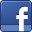 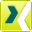 Contact person for journalistsSven SchmidtCorporate Public & Media RelationsLEONI AGPhone	+49 (0)911-2023-467Fax	+49 (0)911-2023-231E-mail	presse@leoni.com